Publicado en Madrid el 13/12/2018 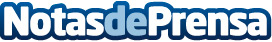 'Camino al Paraíso', de María del Mar Álvarez: un éxito reincidenteLa autora sevillana redescubre la historia de España a través de una brillante novela románticaDatos de contacto:Editorial FalsariaNota de prensa publicada en: https://www.notasdeprensa.es/camino-al-paraiso-de-maria-del-mar-alvarez-un Categorias: Nacional Literatura Consumo http://www.notasdeprensa.es